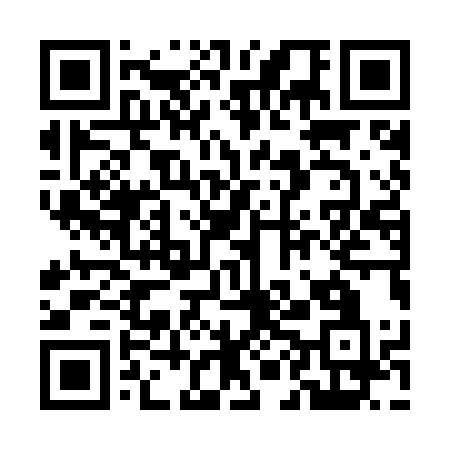 Prayer times for Shamshernagar, BangladeshWed 1 May 2024 - Fri 31 May 2024High Latitude Method: NonePrayer Calculation Method: University of Islamic SciencesAsar Calculation Method: ShafiPrayer times provided by https://www.salahtimes.comDateDayFajrSunriseDhuhrAsrMaghribIsha1Wed3:565:1711:493:166:227:432Thu3:555:1711:493:166:227:443Fri3:545:1611:493:166:237:444Sat3:545:1511:493:166:237:455Sun3:535:1511:493:156:247:466Mon3:525:1411:493:156:247:477Tue3:515:1311:493:156:257:478Wed3:505:1311:493:156:257:489Thu3:495:1211:493:156:267:4910Fri3:495:1211:493:146:267:4911Sat3:485:1111:493:146:277:5012Sun3:475:1111:493:146:277:5113Mon3:465:1011:493:146:287:5114Tue3:465:1011:493:146:287:5215Wed3:455:0911:493:136:297:5316Thu3:445:0911:493:136:297:5417Fri3:445:0811:493:136:307:5418Sat3:435:0811:493:136:307:5519Sun3:425:0711:493:136:317:5620Mon3:425:0711:493:136:317:5621Tue3:415:0711:493:136:327:5722Wed3:415:0611:493:126:327:5823Thu3:405:0611:493:126:337:5824Fri3:405:0611:493:126:337:5925Sat3:395:0511:493:126:348:0026Sun3:395:0511:493:126:348:0027Mon3:385:0511:503:126:358:0128Tue3:385:0511:503:126:358:0229Wed3:385:0411:503:126:368:0230Thu3:375:0411:503:126:368:0331Fri3:375:0411:503:126:368:03